Literacy PlanforLivingston Parish Public Schools Juban Parc Elementary SchoolDateJune 1, 2023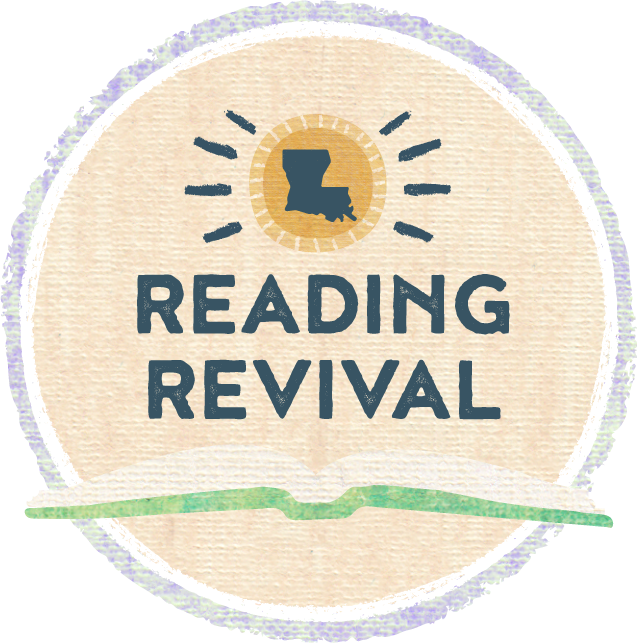 Section 1a: Literacy Vision and Mission StatementSection 1b: GoalsSection 1c: Literacy TeamSchool Literacy Team MembersSchool Literacy Team Members will:Participate in school level literacy meetingsMonitor and discuss grade-level literacy progressMonitor student data and discuss change or continuation of interventions/accelerationDiscuss coaching plans and provide support to teachers with literacy instruction School Administrative Team will:Conduct Classroom Observations using Kickup Instrument  Conduct informal walkthroughs to offer continuous feedbackAnalyze data with teachers to create the best learning plan for students. Meeting SchedulesSection 2: Explicit Instruction, Interventions, and Extensions The action plan table on the next page can be used to plan out specific action steps related to literacy goals.Action PlanAction PlanAction PlanAction PlanAction PlanMonth   Literacy GoalsExplicit Instruction with Interventions and Extensions OngoingProfessional GrowthFamily Literacy EngagementSummer Establish school-level literacy teams that consist of: Principal Assistant Principal Instructional CoachK-3 Grade Level Representative Special Education TeacherRTI Academic InterventionistELL Representative (if necessary)Grades K-2:Incorporate 165 minutes (whole group and small group) of Tier I literacy instruction.In addition, students will receive thirty minutes of intervention/extension provided by teachers or other staff with teachers playing an integral role. Grades 3-5:Incorporate 120 minutes (whole group and small group) of Tier 1 literacy instruction. In addition, students will receive thirty minutes of intervention/extension provided by teachers or other staff with teachers playing an integral role.Review the Tier I curriculum calendar and grade level standards.Implement Tier 1 Core Curriculum that supports the implementation of explicit language and literacy instruction including foundational skills, high-quality interactions, and individualized interventions and support as evidenced by curriculum embedded assessments. Creative Curriculum for Early ChildhoodCKLA Skill Strand K-2 Grade Wit & Wisdom Grades K-5Plan to administer the literacy screener and diagnostics to get the most valid results. A DIBELS 8 School Team will administer the benchmark assessment in the fall, winter and spring of the school year. Diagnostic assessments and will be given to students who are identified below level on the DIBELS assessment Teachers will progress monitor students who are receiving interventions based on DIBLES 8 data. Teachers or trained staff (with teachers playing an integral role), will provide interventions to students in need based on DIBELS 8 and diagnostic assessments that target the deficit areas in phonological awareness, phonics, vocabulary, fluency, and comprehension. Provide extension lessons to students who are on or above grade level.  Meet with literacy team to develop a plan to model, practice, and provide feedback on effective literacy practices and instruction.Resources are available in the Literacy Library. Evaluate past impact of literacy-focused family engagement opportunities and plan for improvement for the upcoming year. Develop partnerships with community organizations to promote reading. Offer Community Connection Program to educate parents on literacy strategies. Family Literacy Night Plan for family literacy monthly activities to encourage regular reading in the home.AugustAdminister literacy screener. Conduct School Literacy Team meeting.Communicate School Literacy Plan. Open HouseLiteracy campaign/social media postSet well-defined and measurable goals for curriculum implementation (including timelines and strategies for monitoring the implementation and ensuring continuous improvement and evaluation).Teachers will follow the pacing calendars for Tier 1 ELA curriculum. Establish well-organized classrooms that exhibit clear routines and access to high-quality literacy materials that support diverse learning activities. Provide feedback and support for effective curriculum planning and implementation.Share literacy resources from Literacy Library with teachers.Use data and flexible scheduling to create targeted intervention and extension groups.School leaders provide teachers with professional development in Literacy Instructional Practices. Access webinars and session recordings in the Literacy Library in back-to-school professional development meetings and teacher collaboration times.Develop a plan to disseminate information to families including opportunities for them to be involved in promoting their child’s language and literacy development. Share the Resources for Families activities in the Literacy Library.September Develop Student Learning Targets. Conduct School Literacy Team meeting.Analyze beginning of the year literacy screener and diagnostic data at the school and teacher level. Conduct additional screeners for students at risk for dyslexia as needed. Plan for how you will use progress monitoring data to adjust intervention and extension groups.Send home Literacy Caregiver Report that includes intervention support and activities for families to support students at home.Provide ongoing opportunities for data-driven planning and professional collaboration with faculty and staff providing interventions. Meet with grade levels to analyze end of unit assessments and end of module assessments for Tier 1 ELA curriculums.Support teachers with information on evidence-based literacy strategies and where they exist in their Tier 1 curriculum.Highlight Literacy Focus of the Month:Hispanic Heritage MonthOctoberConduct School Literacy Team meeting.Use progress monitoring data to adjust intervention and extension groups. Provide ongoing opportunities for data-driven planning and professional collaboration with faculty and staff providing interventions. Meet with grade levels to analyze end of unit assessments and end of module assessments for Tier 1 ELA curriculums. Continue providing coaching support and feedback to teachers based on Kickup observations.Resources in the Louisiana Literacy Library are available to support professional learning.Highlight Literacy Focus of the Month:Learning Disabilities and Dyslexia Awareness MonthShare Activities with families to support at home learning.NovemberConduct School Literacy Team meetingUse progress monitoring data to adjust intervention and extension groups.Provide ongoing opportunities for data-driven planning and professional collaboration with faculty and staff providing interventions. Meet with grade levels to analyze end of unit assessments and end of module assessments for Tier 1 ELA curriculums.Continue providing coaching support and feedback to teachers based on Kickup observations.Highlight Literacy Focus of the Month:American Indian, Alaska Native, and Native Hawaiian Heritage MonthDecemberProgress monitor Student Learning Targets. Conduct School Literacy Team meetingAdminister mid-year literacy screener and interim assessments. Analyze DIBELS Data, Phonics Screener, and other data to monitor student progress towards goal. Continue providing coaching support and feedback to teachers based on Kickup observations.Highlight Literacy Focus of the Month:Holiday, Traditions Customs JanuaryConduct School Literacy Team meeting.Based on mid-year screening data, assess and chart progress towards initial literacy goals.Communicate to families the progress students are making toward their individual literacy goals.Analyze mid-year literacy screener and diagnostic data at the school, and teacher level. Adjust intervention and extension groups based on student needs. Send home Literacy Caregiver Report that includes intervention support, activities for families to support students at home, and chart including tracking progress towards student goal.Provide ongoing opportunities for data-driven planning and professional collaboration with faculty and staff providing interventions. Meet with grade levels to analyze end of unit assessments and end of module assessments for Tier 1 ELA curriculums.Based on mid-year screening data and classroom observation, adjust your professional learning calendars.Highlight Literacy Focus of the Month:National Creativity Month-celebrate the creativity of studentsContinue to develop partnerships with community organizations to promote reading.February Conduct School Literacy Team meetingUse progress monitoring data to adjust intervention and extension groups.Provide ongoing opportunities for data-driven planning and professional collaboration with faculty and staff providing interventions. Meet with grade levels to analyze end of unit assessments and end of module assessments for Tier 1 ELA curriculums.Continue providing coaching support and feedback to teachers based on Kickup observations.Highlight Literacy Focus of the Month:Black History MonthMarch Conduct School Literacy Team meetingUse progress monitoring data to adjust intervention and extension groups.Provide ongoing opportunities for data-driven planning and professional collaboration with faculty and staff providing interventions. Meet with grade levels to analyze end of unit assessments and end of module assessments for Tier 1 ELA curriculums.Continue providing coaching support and feedback to teachers based on Kickup observations.Highlight Literacy Focus of the Month:NEA's Read Across AmericaApril Conduct School Literacy Team meetingUse progress monitoring data to adjust intervention and extension groups.Begin work on master schedule for following school year to include:Weekly common planning Literacy block with embedded intervention/ small group time Continue providing coaching support and feedback to teachers based on Kickup observations. Highlight Literacy Focus of the Month:National Poetry Month, Drop Everything and Read Day (April 12)May Conduct School Literacy Team meetingReview early literacy screener end-of-year data to set goals for next year.Analyze end-year literacy screener and diagnostic data at the school, and teacher level. Use data from monitoring of curriculum implementation to determine if: additional professional development/support is needed.Send home Literacy Caregiver Report that includes intervention support and activities for families to support students at home.Determine 3rd & 4th grade students who are below grade level and will be offered Summer Literacy Boost.Highlight Literacy Focus of the Month:Asian Pacific American Heritage Section 3: Ongoing Professional GrowthPotential PD PlanningSection 4: Family Engagement Around LiteracySection 5: Alignment to other InitiativesInitiative AlignmentSection 6: Communicating the PlanCommunication Plan